Инструкция для скачивания учебных материаловЗайдите на сайт http://166gymnasium.my1.ru/  и нажмите на гиперссылку Сайт Методической работы «Гимназии 166» справа от главной страницы.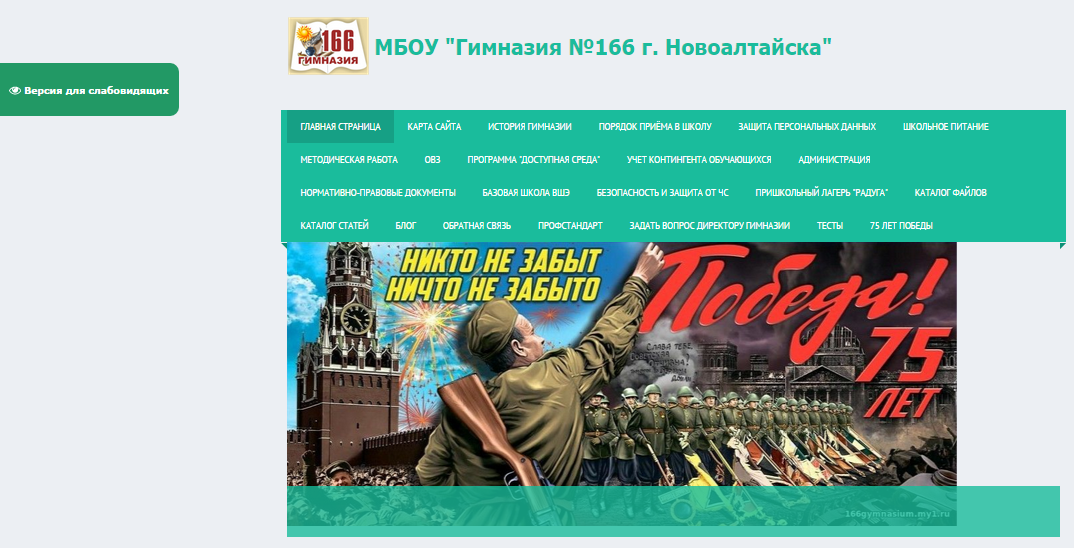 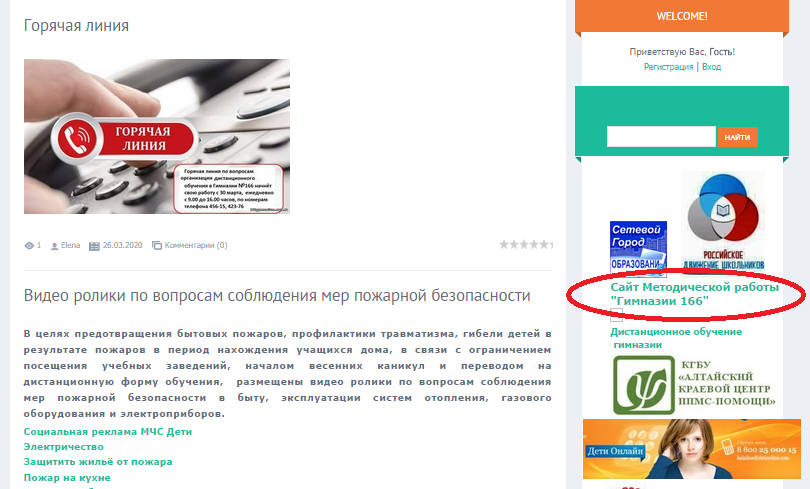 В открывшемся окне слева от главной страницы найдите гиперссылку Дистанционное обучение и нажмите на неё.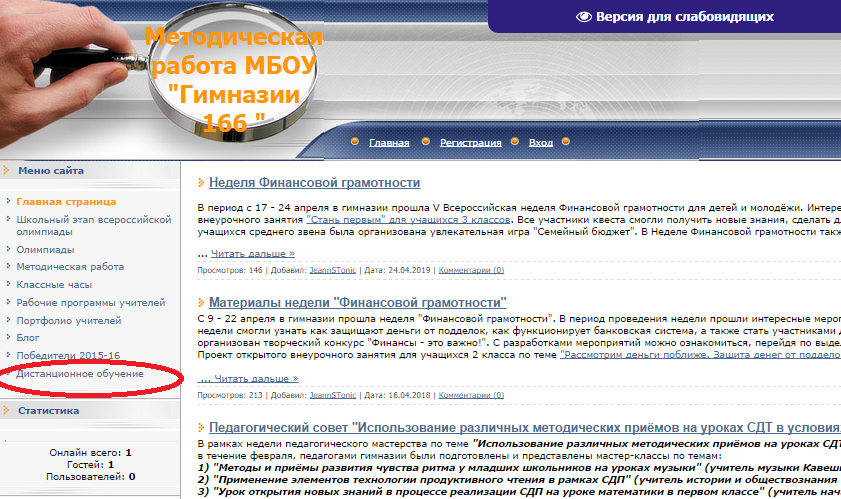 В открывшейся вкладке «Категории раздела» в левом нижнем углу найдите свой класс, кликните по нему левой кнопкой мыши. 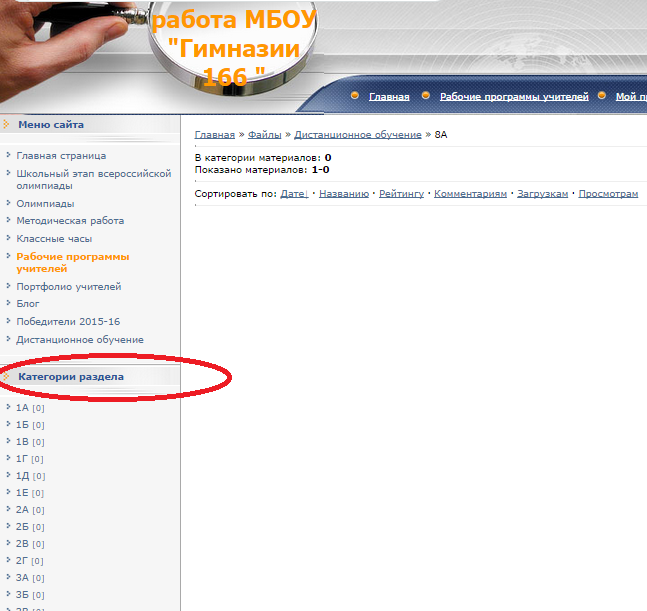  В открывшейся странице найдите задание по предмету (курсу внеурочной деятельности), нажмите на него.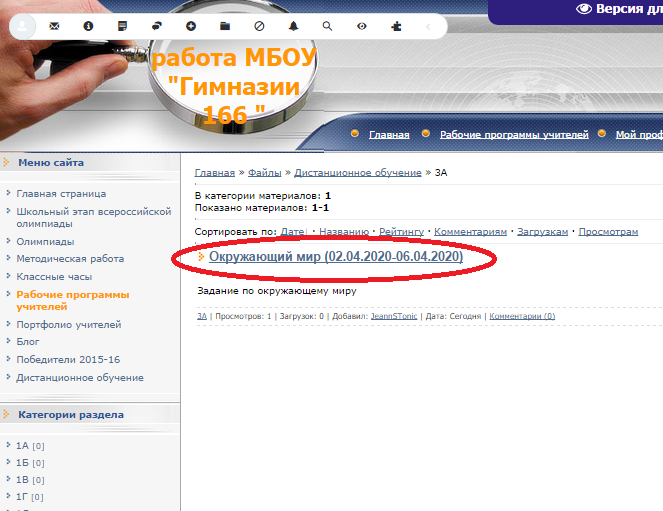 В открывшемся окне нажмите на гиперссылку «Скачать с сервера». 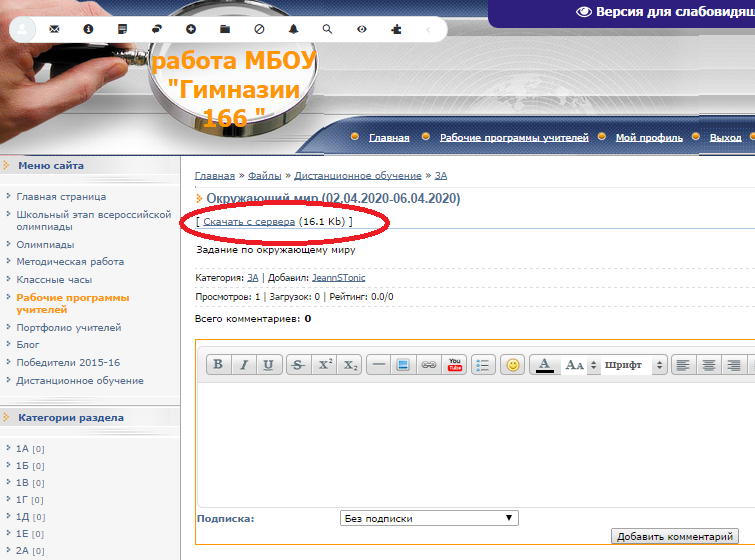 Файл скачан. Можно приступать к изучению предмета. Желаем удачи!